Zadání 4. kola Přírodovědné ligy 2022/2023:S chemií na Mount Everest (autorka: Dagmar Ročková)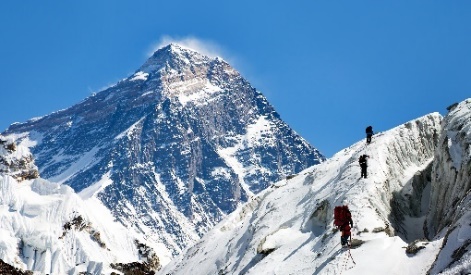 I. Vzduch1. Vypiš jednotlivé složky vzduchu a seřaď podle procentuálního zastoupení:2. Nakresli a popiš elektronový strukturní vzorec molekuly kyslíku:3. Zapiš hodnotu atmosférického tlaku za normálních podmínek v jednotkách: Pa, hPa, kPa4. Jaký je aktuální tlak vzduchu ve vaší obci?Napiš hodnotu, datum, čas, název obce a uveď, jak/kde jsi informaci zjistil/a.II. Dýchání1. Napiš rovnici dýchání:2. Popiš cestu kyslíku a oxidu uhličitého v lidském těle od nádechu po výdech:3. Co je dechová frekvence? Jak se liší u novorozence, dítěte a dospělého?III. Vazba na hemoglobin1. Jaká je funkce hemu? Proč je červený? Zakresli hemovou skupinu vzorcem a popiš strukturu slovy.2. Jakou funkci má globin? Načrtni a popiš jeho strukturu.IV. Parciální tlak kyslíku v krvi1. Zapiš hodnoty atmosférického tlaku a parciálního tlaku kyslíku v krvi v různých nadmořských výškách.
(Převeď na běžně používanou jednotku kPa.)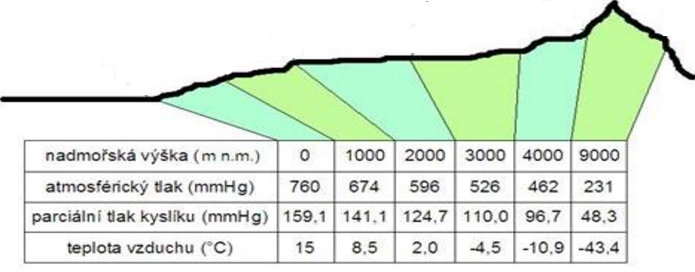 2. Co je dexametazon?Vzorec strukturní:Proč se horolezcům podává? (nápověda: Jaké má účinky?)3. Co je dexfenmetrazin?Vzorec strukturní:Proč se horolezcům podával? (nápověda: Jaké má účinky?)Byl dexfenmetrazin v historii někomu podáván v hojné, plošné míře? (nápověda: období 1. poloviny 20. století)V. Horolezectví1. Vysvětli pojmy/odpověz na otázky:- příznaky výškové nemoci:- k jakým změnám v oku dojde při sněžné slepotě:- jak se projevují omrzliny a kterou část těla nejčastěji postihují:- vysvětli označení zóna smrti:- vysvětli pojem prvovýstup:- vysvětli pojem sólový výstup:2. Napiš 5 jmen světově známých a uznávaných československých nebo českých horolezců, jejich nejlepší výkon (m n.m.), rok expedice.3. Kde se nachází symbolický hrob českých horolezců?4. Doplň informace o Mount Everestu: další 2 jména, výška.Řešení zasílejte nejpozději do 6.12. 2022 na adresu dagmar.rockova@gymnp.cz .Start 4. kola: 23. 11. 2022
Konec kola:  6. 12. 2022
Maximální počet bodů za vyřešení úloh: 100
Maximální počet bodů za rychlostní prémii: 8
Celkový maximální bodový zisk za kolo: 108
Start 5. kola:  8. 2. 2023
Souběžně probíhá Dlouhodobá úloha do 30. 11. 2022Klíč k výpočtu rychlostní prémie podle pravidel Přírodovědné ligy: pořadísložka názevsložka značka/vzorecobjem v %1.2.3.4.5.atmosférický tlak (kPa)parciální tlak kyslíku (kPa)Den odevzdáníRychlostní prémieDen odevzdáníRychlostní prémieSt 23. 11.8 %St 30. 11. 4  %   Čt 24. 11.8 %Čt 1. 12.3  %Pá 25. 11.7 %Pá 2. 12.2  %So 26. 11.6 %So 3. 12.1 %Ne 27. 11.6 %Ne 4. 12.1 %Po 28. 11.6 %Po 5. 12.1 %Út 29. 11.5 %Út 6. 12.0 %